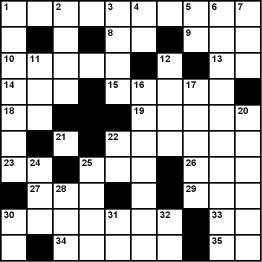 Orizzontali  °°°°°°°°°°°°°°°°°°°°°°°°°°°°°°°°°°°°°°°°°°°°°°°°°°°°°°°°°°°°°°°°°°°°°°°°°°°°°°°°°°°°°°°°°°°°°°°°°°°°°°°°°°°  1. Il contrario della somma   8. Il contrario di SI’  9. Bovino tibetano           10.  Strumento dell’ ortolano   13. targa automobilistica di Nuoro (Sardegna)                                         14. Ente Nazionale Idrocarburi       15. Capitale del  Liechtenstein                 18. Targa automobilistica di Ravenna                           19. Stato arabo con una R davanti attaccato all’ Iraq                       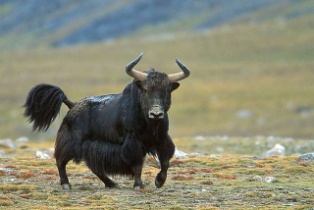 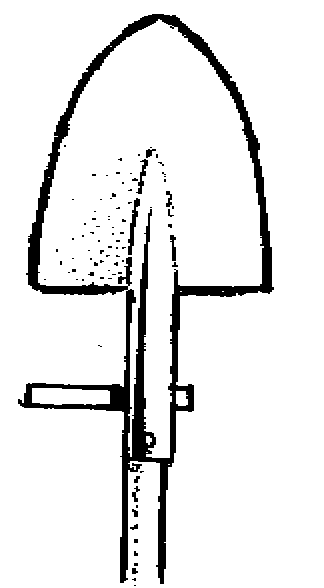 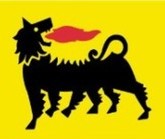 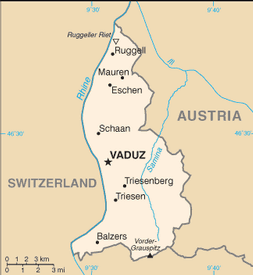 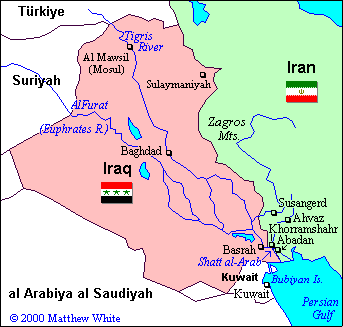 21.  l’ ultima lettera   22.  Povero e sfortunato     23. Esclamazione      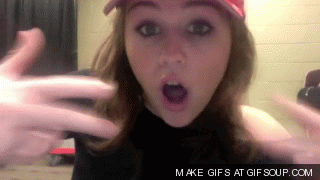 25. la feritina del bambino    26.  Come si pronuncia il “soprannome” in inglese   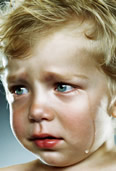  27. L’ inferno ( mondo sotterraneo d’ oltretomba) dei Greci, comandato  da un Dio con lo stesso nome      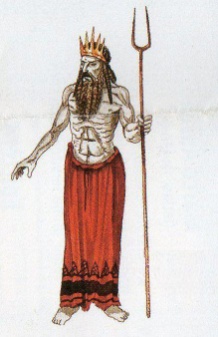 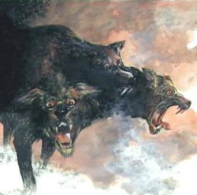 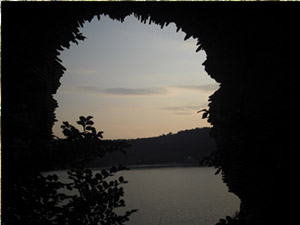 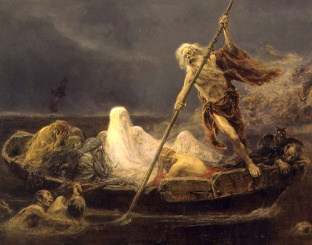 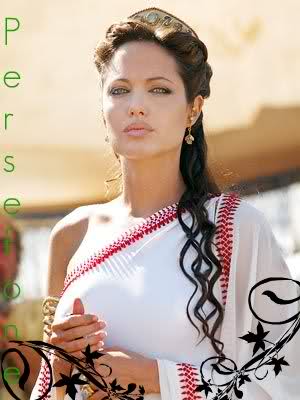  29. le vocali in  B A T T E R I    30. Può essere un pezzo del motore o un dispetto al piede   33. Targa di Ravenna    34. Il principe che indovina gli enigmi di TURANDOT    35. La prima lettera.Verticali °°°°°°°°°°°°°°°°°°°°°°°°°°°°°°°°°°°°°°°°°°°°°°°°°°°°°°°°°°°°°°°°°°°°°°°°°°°°°°°°°°°°°°°°°°1.  Il contrario di uguale       2.  Corde        3. Ente nazionale assistenza al volo ( sigla )        4. Targa di Rovigo                            5. New York sui cappellini   6. Protezione contro le zanzare      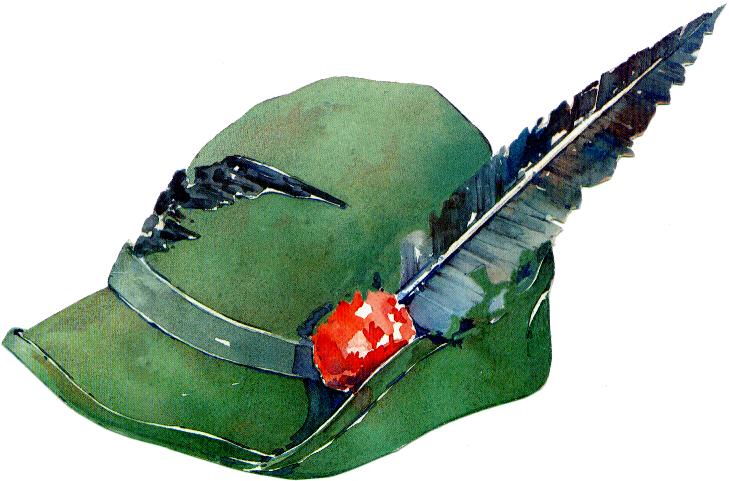 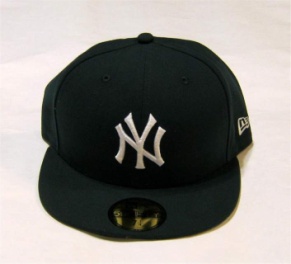 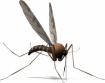 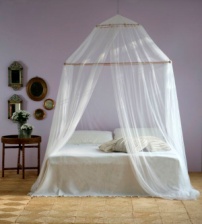 7. marca di scarpe da trekking venete  11. Associazione Nazionale Alpini ( sigla )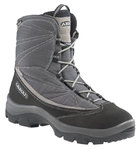 12. Associazione nazionale per la difesa del suolo ( sigla ) 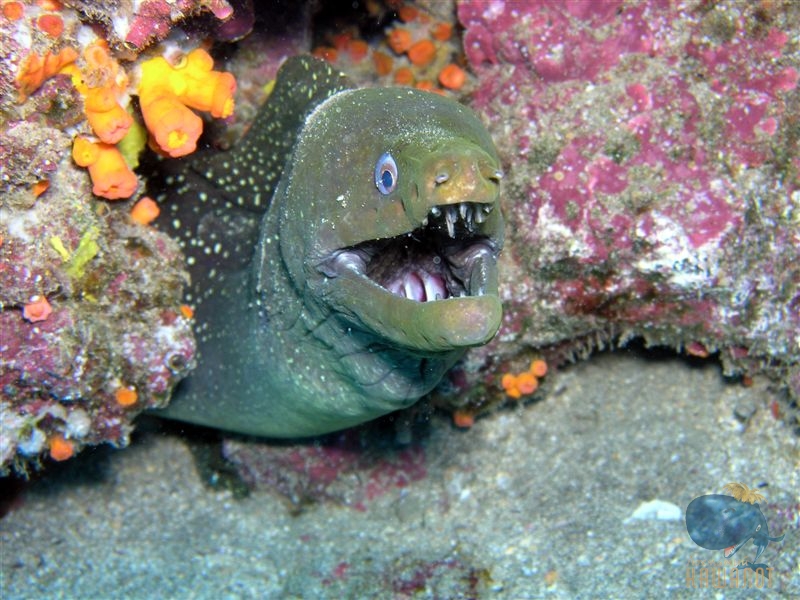 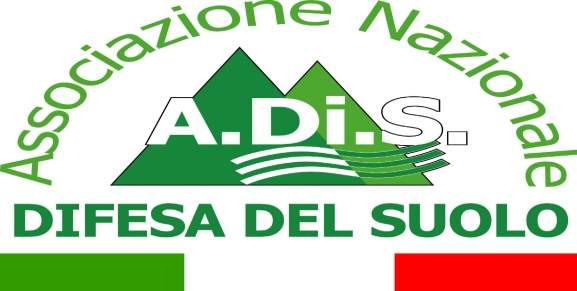 16. Ha prestato il gomitolo a TESEO  17. Questo pesce ha perso la M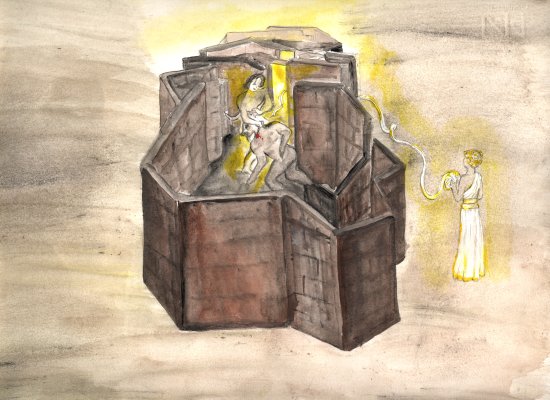 20. marca finlandese di TELEFONINI  21. L’ ultima lettera         22. Continente mitico sul Pacifico                                                                                                                                                                                      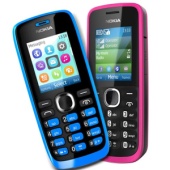                                                                                                                      32.      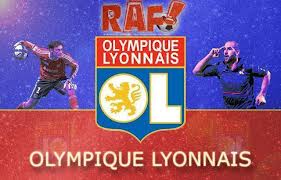 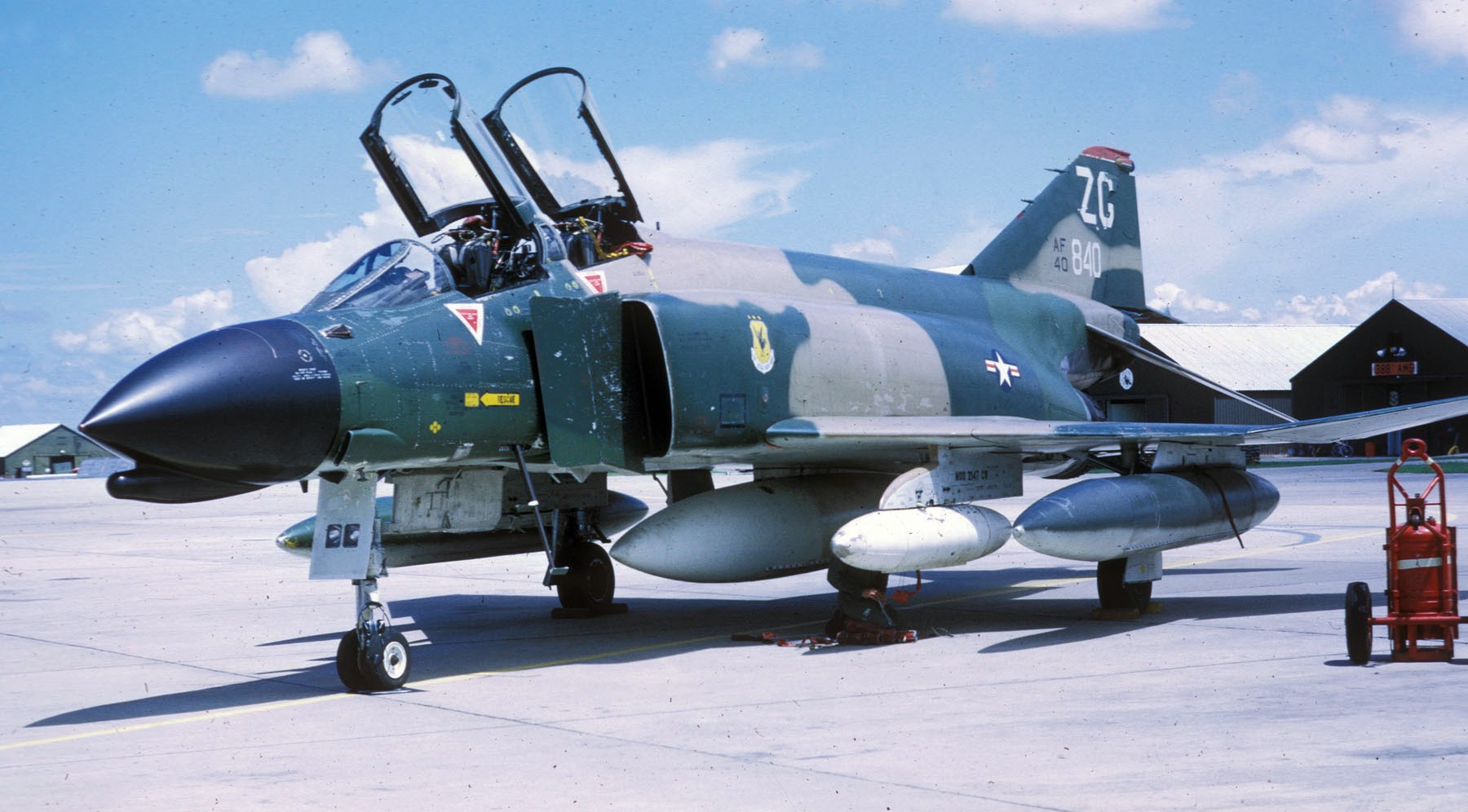 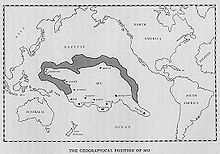 Ora che hai risolto  ( complimenti ) questo cruciverba, perché non te ne inventi uno da proporre a qualche tuo compagno di classe ?Prova a inventarne uno tu di cruciverba su questo schema o su uno più semplice ( va bene lo stesso )Orizzontali Verticali 